 Math 1342.322 Introductory Statistics –  1st 8 Weeks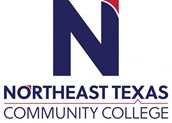 Course Syllabus:  Fall 2023, August 28 – October 20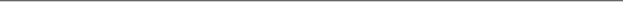 “Northeast Texas Community College exists to provide personal, dynamic learning experiences empowering students to succeed.”Instructor: Dr. Leah ReaganOffice:  MS - 118Phone:  903-434-8290Email:  lreagan@ntcc.eduThis syllabus serves as the documentation for all course policies and requirements, assignments, and instructor/student responsibilities.Information relative to the delivery of the content contained in this syllabus is subject to change. Should that happen, the student will be notified.Course Description:  Collection, analyses, presentation and interpretation of data, and probability. Analyses includes descriptive statistics, correlation and regression, confidence intervals and hypothesis testing.  Appropriate technology will be included.  Three hours credit.Prerequisite(s):  1) TSI Not Complete – Multiple Measures Placement with Corequisite Model                                                                       or  2) TSI Complete StatusStudent Learning Outcomes: 1342.1   Explain the use of data collection and statistics as tools to reach reasonable conclusions.1342.2   Recognize, examine and interpret the basic principles of describing and presenting data.1342.3   Compute and interpret empirical and theoretical probabilities using the rules of probabilities and combinatorics.1342.4    Explain the role of probability in statistics.1342.5    Examine, analyze and compare various sampling distributions for both discrete and continuous random variables.1342.6    Describe and compute confidence intervals.1342.7    Solve linear regression and correlation problems.1342.8    Perform hypothesis testing using statistical methods.\Core Curriculum Purpose and Objectives: Through the core curriculum, students will gain a foundation of knowledge of human cultures and the physical and natural world; develop principles of personal and social responsibility for living in a diverse world; and advance intellectual and practical skills that are essential for all learning.   Courses in the foundation area of mathematics focus on quantitative literacy in logic, patterns, and relationships.  In addition, these courses involve the understanding of key mathematical concepts and the application of appropriate quantitative tools to everyday experience. Program Student Learning Outcomes: Critical Thinking Skills CT.1   Students will demonstrate the ability to 1) analyze complex issues, 2) synthesize information,                            and 3) evaluate the logic, validity, and relevance of data. Communication Skills CS.1   Students will effectively develop, interpret and express ideas through written communication. Empirical and Quantitative Skills EQS.1   Students will manipulate numerical data or observable facts by organizing and converting                              relevant information into mathematical or empirical form EQS.2   Students will analyze numerical data or observable facts by processing information with correct                              calculations, explicit notations, and appropriate technology. EQS.3   Students will draw informed conclusions from numerical data or observable facts that are                              accurate, complete, and relevant to the investigation.Evaluation/Grading Policy:  A series of online homework problems (OHM Lumen) will be worth 40% of your final grade,  and the Midterm and Final Exams will contribute to 60% of the final grade (30% each).  You’ll find it broken down below. Students are required to have access to a computer with high-speed internet, a microphone, a webcam, and appropriate system rights to download and install the necessary software. Please note, the college does not provide this equipment.  Grade Breakdown:OHM-Lumen Homework:		40%	Online homework on Lumen via BlackboardMidterm Exam:			30%	Online exam  Final Exam:				30%	Online exam100% - 90% = “A”  89% - 80% = “B”  79% - 70% = “C”  69% - 60% = “D”      Below 60% = “F”Make-up exams will not be given unless the student has coordinated with the instructor prior to the exam.Lumen OHM homework will require the use of “Late Passes” if not completed by the scheduled due date.  Each student has late passes that extend the assignment due date for 48 hours.  Students may use more than one late pass per assignment that is past due.  
Missed in-class assignments must be made-up in a proctored environment.  Any missed work will be made up at the discretion of the instructor.  It is the student’s responsibility to contact the instructor. Required Instructional Materials:  Good news: your textbook for this class is available for free online, in web view and PDF format! You can also purchase a print version, if you prefer, via the campus bookstore or from OpenStax on Amazon.com.  The free PDF format is available in your Blackboard course. You can use whichever formats you want. Web view is recommended -- the responsive design works seamlessly on any device. If you buy on Amazon, make sure you use the link on your book page on openstax.org so you get the official OpenStax print version. (Simple printouts sold by third parties on Amazon are not verifiable and not as high-quality.) 
Introductory Statistics by OpenStax is licensed under the Creative Commons Attribution License v4.0 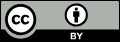 Publisher: OpenStax 
Date:  2018ISBN Number: Print:  ISBN-10: 1-938168-20-8 Digital:  ISBN-10: 1-947172-05-0www.openstax.org/details/introductory-statistics Note:  The NTCC Bookstore link is at www.ntcc.edu.Inclusive Access Course:  A discounted textbook fee is added to your student account to cover the cost of the required access code. You will access through Blackboard on the first-class day.
Optional Instructional Materials:  Print copy of the textbook is highly recommended.  Research indicates that students learn more and retain it longer from hard copy text.Minimum Technology Requirements:  Scientific Calculator required.  TI-83/84 is preferred.  A free online TI-83 will be available in Blackboard for Window PCs.  Below are some technical requirements for using Blackboard that will help your experience in this course.You will see the NTCC Tech Support email address and phone number below.  Please contact them if you run into any technical problems during the semester. Please let your instructor know you are having difficulties as well.  If you need further NTCC technical support services, please contact Austin Baker or Mary Lou Pemberton at:	abaker@ntcc.edu or 903-434-8279; mpemberton@ntcc.edu or 903-434-8270Blackboard will work on both a Mac and a PC. (Chrome Books are known to have issues with Blackboard.) It is best to access Blackboard through Fire-Fox or Chrome as your web browser.  If you have trouble with any of the activities working properly, you might change your web browser as your first solution. The Default Browser in Windows 10 is Edge. This browser does not do well with Blackboard!  If you go to Windows Accessories you will find Internet Explorer still on your computer but is not your default browser. If you have any difficulties navigating with Edge, close it and go to Internet Explorer.To use TEAMS you must have access to a computer with high-speed internet, a microphone, a Webcam, and appropriate systems rights to download any necessary software.  Please note, the college does not provide this equipment.You can download Blackboard Student for your smart phone from the Play store or the App store.More information is available for Technology Requirements and Support under the Student Resources – Technical Support Tab in Blackboard.  Required Computer Literacy Skills:  As an online student, you will have a much different "classroom" experience than a traditional student. In order to ensure that you are fully prepared for your online course, following is a list of expectations and requirements: Students in an on-line program should be comfortable with and possess the following skill sets:1.	Self-discipline2.	Problem solving skills3.	Critical thinking skills4.	Enjoy communication in the written wordAs part of your online experience, you can expect to utilize a variety of technology mediums as part of your curriculum:1.	Communicate via email including sending attachments2.	Navigate the World Wide Web using a Web browser such as Internet Explorer3.	Use office applications such as Microsoft Office (or similar) to create documents4.	Be willing to learn how to communicate using a discussion board and upload assignments to a    	classroom Web site5.	Be comfortable uploading and downloading saved files6.	Have easy access to the Internet7.	Navigate Blackboard, including using the email component within Blackboard. Instructions and 	tutorials for this are provided in your course.For more information or technical assistance on using the Learning Management System, please refer to the Home Page, Orientation Module, in the important technical requirement, information and support folder in Blackboard.Course Structure and Overview:  
This is an 8 week face-to-face course where students are required to access graded activities on the Blackboard Learning Management System. Students are required to complete online homework, as well as other assignments.  It is very important students keep up with course materials and assignments.  Students are expected to watch instructional videos, read course textbook, and complete online assignments located in the Learning Management System, Blackboard by due dates.Communications:  Emails and TEAMS messages will be responded to with 24 hours.  If you do not receive a response within 24 hours, then the email or TEAMS message was not received. Students are expected to abide by Netiquette rules when communicating online.  See this link for details:  Netiquette Rules.The college’s official means of communication is via your campus email address. I will use your campus email address, TEAMs, and Blackboard messages to communicate with you (MAINLY TEAMs). Make sure you keep your campus email cleaned out and below the limit so you can receive important messages.Institutional/Course Policy:  
No late work will be accepted without prior approval by the instructor.  It is the student’s responsibility to check Blackboard and TEAMs for important information/announcements regarding the  	course.  Students should be working on course material via Blackboard every week.  Do not wait until the  	last minute to complete and submit assignments in case of technology issues.  Alternate Operations During Campus Closure and/or Alternate Course Delivery Requirements:In the event of an emergency or announced campus closure due to a natural disaster or pandemic, it may be necessary for Northeast Texas Community College to move to altered operations. During this time, Northeast Texas Community College may opt to continue delivery of instruction through methods that include, but are not limited to, online through the Blackboard Learning Management System, online conferencing, email messaging, and/or an alternate schedule.  It is the responsibility of the student to monitor NTCC’s website (http://www.ntcc.edu/) for instructions about continuing courses remotely, Blackboard for each class for course-specific communication, and NTCC email for important general information.Additionally, there may be instances where a course may not be able to be continued in the same delivery format as it originates (face-to-face, fully online, live remote, or hybrid).  Should this be the case, every effort will be made to continue instruction in an alternative delivery format.  Students will be informed of any changes of this nature through email messaging and/or the Blackboard course site.NTCC Academic Honesty/Ethics Statement:NTCC upholds the highest standards of academic integrity. The college expects all students to engage in their academic pursuits in an honest manner that is beyond reproach using their intellect and resources designated as allowable by the course instructor. Students are responsible for addressing questions about allowable resources with the course instructor. Academic dishonesty such as cheating, plagiarism, and collusion is unacceptable and may result in disciplinary action. This course will follow the NTCC Academic Honesty and Academic Ethics policies stated in the Student Handbook.  Refer to the student handbook for more information on these subjects.ADA Statement:It is the policy of NTCC to provide reasonable accommodations for qualified individuals who are students with disabilities. This College will adhere to all applicable federal, state, and local laws, regulations, and guidelines with respect to providing reasonable accommodations as required to afford equal educational opportunity. It is the student’s responsibility to request accommodations. An appointment can be made with the Academic Advisor/Coordinator of Special Populations located in Student Services and can be reached at 903-434-8264. For more information and to obtain a copy of the Request for Accommodations, please refer to the special populations page on the NTCC website.  Eagle AssistAt Northeast Texas Community College, we understand that students often need support that extends beyond the classroom. “Eagle Assist” is the place to start when looking for that type of assistance. Our support system is here to help you succeed in both your academic and personal growth.  www.ntcc.edu/eagleassistServices provided: ·         Mental Health Counseling·         Classroom Accommodations ·         NTCC Care Center Food Pantry·         NTCC Care Center Hygiene Closet·         NTCC Care Center Cook Nook·         Financial Literacy·         Child Care Assistance·         Emergency AidCan’t find what you are looking for?  Send us a message at eagleassist@ntcc.eduMental Health Counseling Services are available to all NTCC students.Visit the following page to get your account activated:www.thevirtualcaregroup.com/ntccFamily Educational Rights and Privacy Act (FERPA):The Family Educational Rights and Privacy Act (FERPA) is a federal law that protects the privacy of student education records. The law applies to all schools that receive funds under an applicable program of the U.S. Department of Education. FERPA gives parents certain rights with respect to their children’s educational records. These rights transfer to the student when he or she attends a school beyond the high school level. Students to whom the rights have transferred are considered “eligible students.” In essence, a parent has no legal right to obtain information concerning the child’s college records without the written consent of the student. In compliance with FERPA, information classified as “directory information” may be released to the general public without the written consent of the student unless the student makes a request in writing. Directory information is defined as: the student’s name, permanent address and/or local address, telephone listing, dates of attendance, most recent previous education institution attended, other information including major, field of study, degrees, awards received, and participation in officially recognized activities/sports.Tentative Course Timeline (*note* instructor reserves the right to make adjustments to this timeline at any point in the term): Math1342.322 Fall 2023 (Subject to Change) 1st 8 weeksOffice HoursMondayTuesdayWednesdayThursdayOnlineOffice Hours11:00 – 3:00 10:30 – 11:001:30 – 3:3010:30 – 11:00 1:30 – 3:3010:30 – 11:00 1:30 – 2:30  Professor checks emails and TEAMS messages daily.WeeksTopics AssignmentsWEEK 1OrientationComplete the “Orientation Assignment” found in Module 1 in Blackboard.8/31WEEK 1Module 1:  Sampling and Data 1.1 – 1.4Read textbook & watch videos in Blackboard.  Complete assigned Module 1 Homework.9/4WEEK 2Module 2:  Descriptive Statistics 2.1 – 2.7Read textbook & watch videos.Complete assigned online Module 2 Homework. 9/7Module 3:  Probability 3.1 – 3.5 Read textbook & watch videos.Complete assigned online Module 3 Homework.9/11WEEK 3Module 4:  Discrete Random Variables 4.1 – 4.3Read textbook & watch videos.Complete assigned online Module 4 Homework.9/18WEEK 4Review for Midterm ExamMake sure that ALL prior homework is caught up AND complete the Midterm Review Homework.9/25Midterm Exam: Covering all sections from Week 1 through Week 7.MIDTERM WILL BE TAKEN IN CLASS ON 9/26!!9/26WEEK 5Modules 6:  Normal Distribution 6.1 – 6.2Read textbook & watch videos.Complete assigned online Module 6 Homework. 10/2Last Day to Withdraw from 1st 8 week Course:  9/21Module 7:  The Central Limit TheoremRead textbook & watch videos.Complete assigned online Module 7 Homework.10/5WEEK 6Module 8:  Confidence Intervals 8.1 – 8.3Read textbook & watch videos.Complete assigned online Lumen Homework.10/9Module 9:  Hypothesis Testing with One Sample 9.1 – 9.5Read textbook & watch videos.Complete assigned online Lumen Homework.10/12WEEK 7Module 12:  Linear Regression and Correlation 12.1 – 12.3Read textbook & watch videos.Complete assigned online Lumen Homework.10/16WEEK 8Review for Final ExamComplete assigned online Final Exam Review Homework.10/19Final Exam: Modules 6-12Complete all assigned online Lumen Homework. 10/19 (TAKEN IN CLASS)2023 Fall Semester  Faculty/Staff In-Service  8/21/2023 - 8/24/2023  First Class Day (16-week, 1st 8-week, 1st 5-week sessions)  8/28/2023  Fall Census (1st 5-week session)  8/31/2023  Late Registration Ends  9/1/2023  Labor Day Holiday  9/4/2023  Fall Census (1st 8-week session)  9/5/2023  Fall Census (16-week session)  9/13/2023  Last Day to Withdraw with a Grade of "W" (1st 5-week session)  9/21/2023  First Class Day (2nd 5-week session)  10/2/2023  Fall Census (2nd 5-week session)  10/5/2023  Last Day to Withdraw with a Grade of "W" (1st 8-week session)  9/21/2023  First Class Day (2nd 8-week session)  10/23/2023  Deadline for Fall Graduation Application  10/26/2023  Last Day to Withdraw with a Grade of "W" (2nd 5-week session)  10/26/2023  Fall Census (2nd 8-week session)  10/30/2023  Last Day to Withdraw with a Grade of "W" (16-week session)  11/21/2023  Thanksgiving Break  11/22/2023 - 11/24/2023  Last Day to Withdraw with a Grade of "W" (2nd 8-week session)  12/5/2023  Last Class Day (16-week session)  12/7/2023  Final Examinations  12/8/2023 - 12/14/2023  Fall Graduation  12/15/2023  Offices Close at 12:00 p.m. for Holiday Break  12/22/2023